Virologica SinicaSupplementary Data	Domesticated HERV-W env contributes to the activation of the small conductance Ca2+-activated K+ type 2 channels via decreased 5-HT4 receptor in Recent-Onset schizophreniaXiulin Wu a, Qiujin Yan a, Lianzhong Liu b, Xing Xue a, Wei Yao a, Xuhang Li a, Wenshi Li a, Shuang Ding a, Yaru Xia a, Dongyan Zhang a, Fan Zhu a,c, *a State Key Laboratory of Virology and Department of Medical Microbiology, School of Basic Medical Sciences, Wuhan University, Wuhan, 430071, Chinab Wuhan Mental Health Center, Wuhan, 430071, China c Hubei Province Key Laboratory of Allergy & Immunology, Wuhan University, Wuhan, 430071, China*Corresponding author.E-mail address: fanzhu@whu.edu.cn; zhufan@hotmail.com (F. Zhu)ORCID:  0000-0001-7031-2956 (F. Zhu)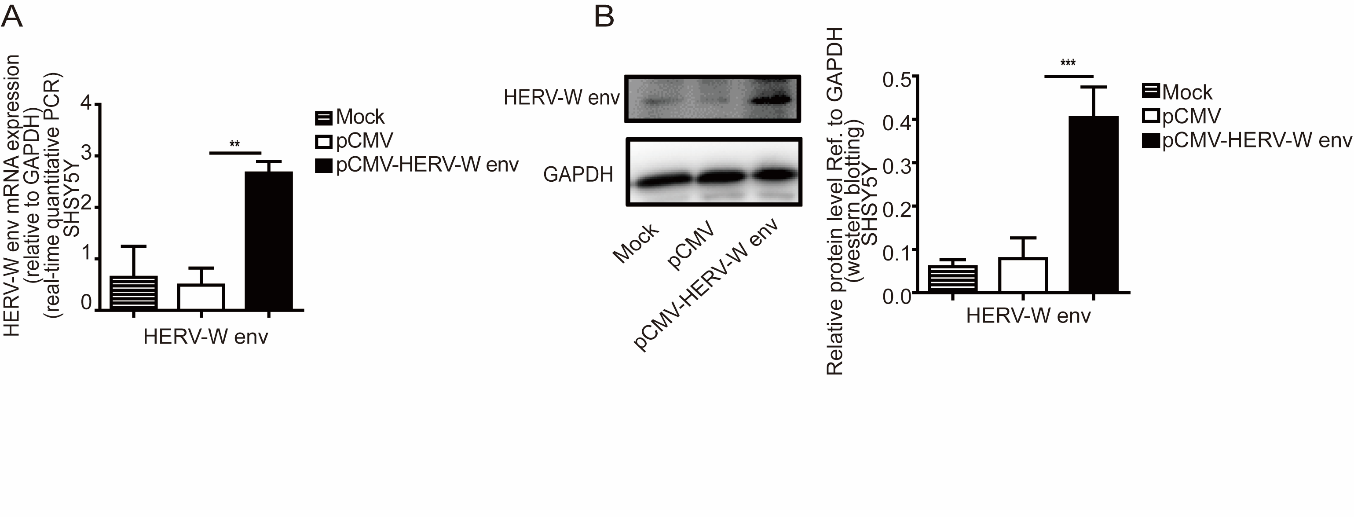 Fig. S1 The transfection efficiency of HERV-W env in SHSY5Y cells. A Representative real-time PCR results for HERV-W env in SH-SY5Y. B Representative Western blotting results for HERV-W env in SH-SY5Y. Data are presented as the mean ± SD. **P < 0.01, ***P < 0.001 compared to pCMV, each experiment was performed three times. Statistical analysis: one-way ANOVA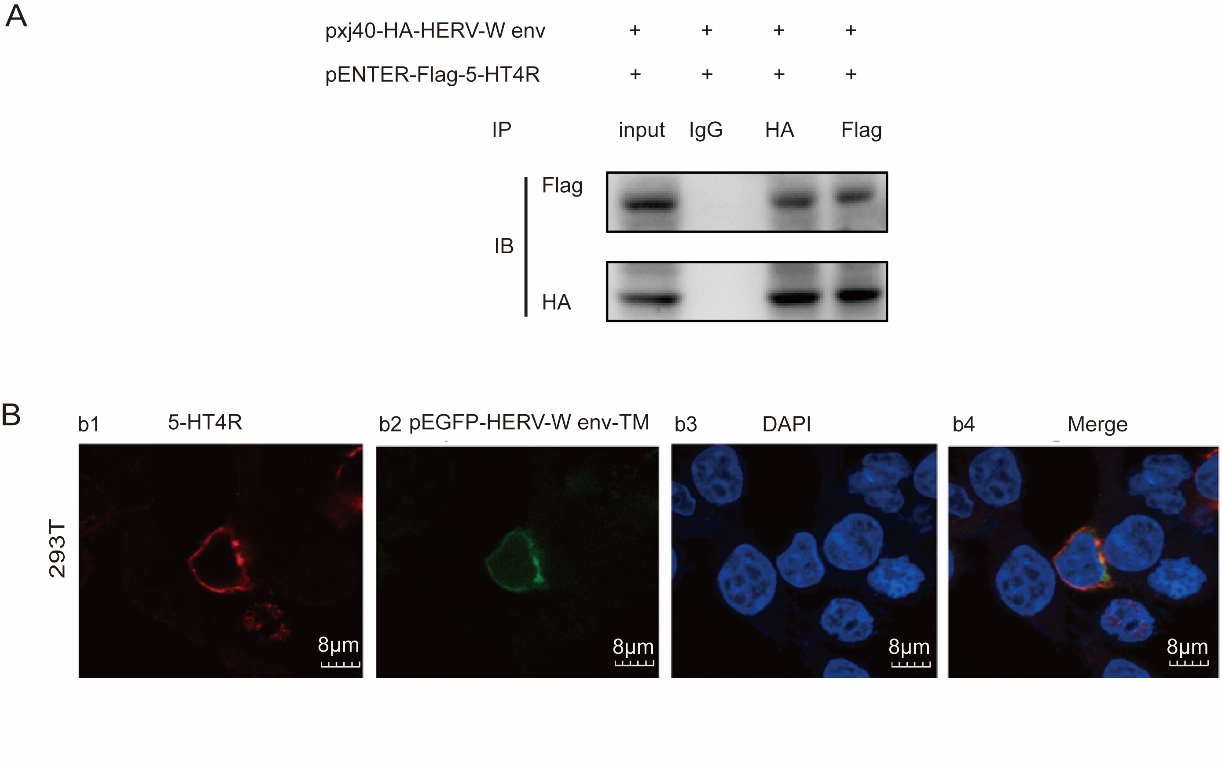 Fig. S2 HERV-W env directly interacts with 5-HT4R in HEK293T cells. A Coimmunoprecipitation assays (COIP) were performed with anti-HA-HERV-W env or anti-Flag-5-HT4R antibodies by Western blotting in HEK293T cells. B STED images of HERV-W env-TM (green) and 5-HT4R (red). (b1-b4) these experiments were performed in HEK293T cells. All experiments were repeated three times. 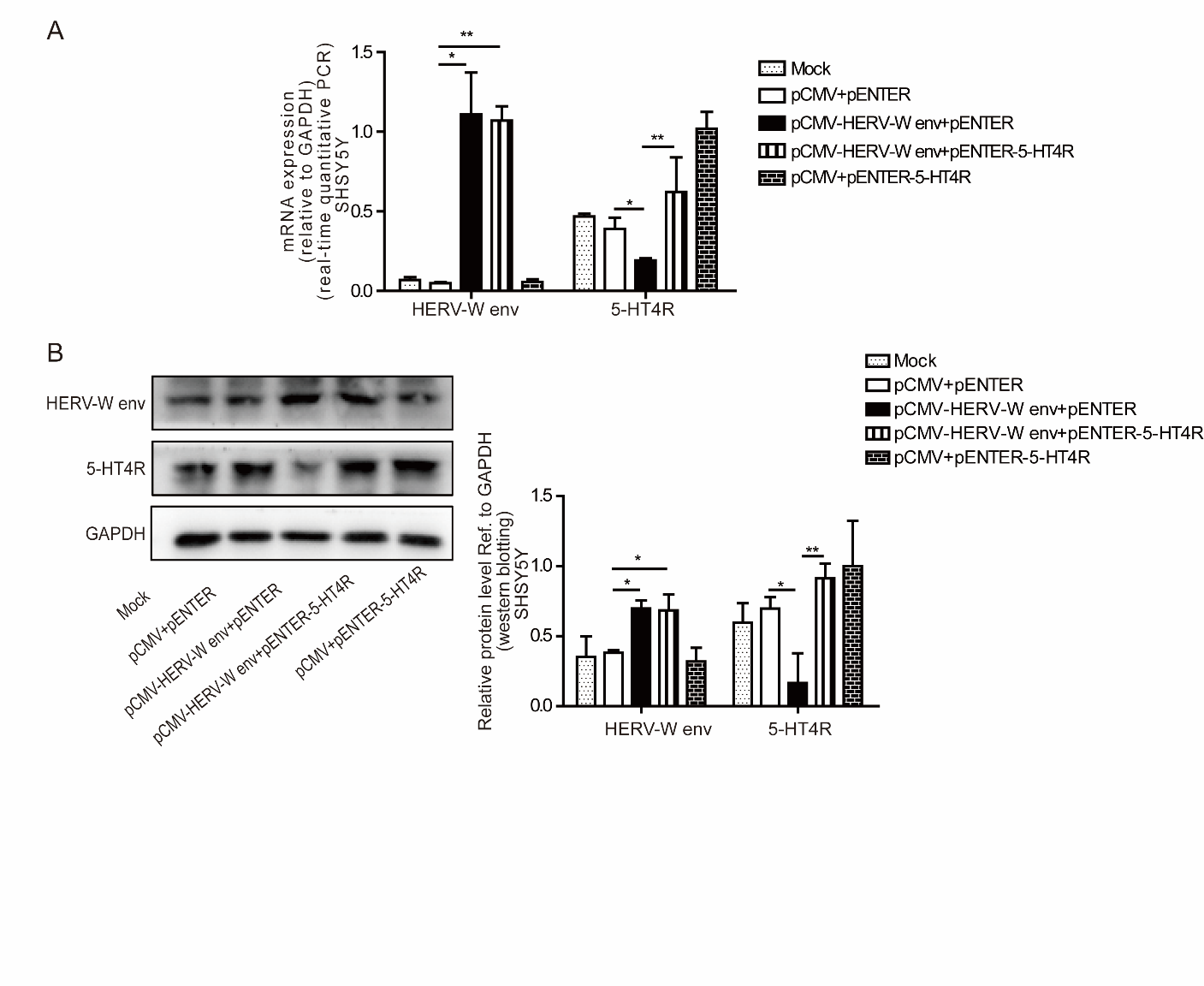 Fig. S3 The expression levels of HERV-W env and 5-HT4R were detected in cells cotransfected with HERV-W env and pENTER-5-HT4R. A Real-time PCR results for HERV-W env and 5-HT4R in SH-SY5Y. B Expression of HERV-W env and 5-HT4R proteins were detected by Western blot analysis. Data are presented as the mean ± SD. *P < 0.05; **P < 0.01, each experiment was performed three times. Statistical analysis: one-way ANOVA.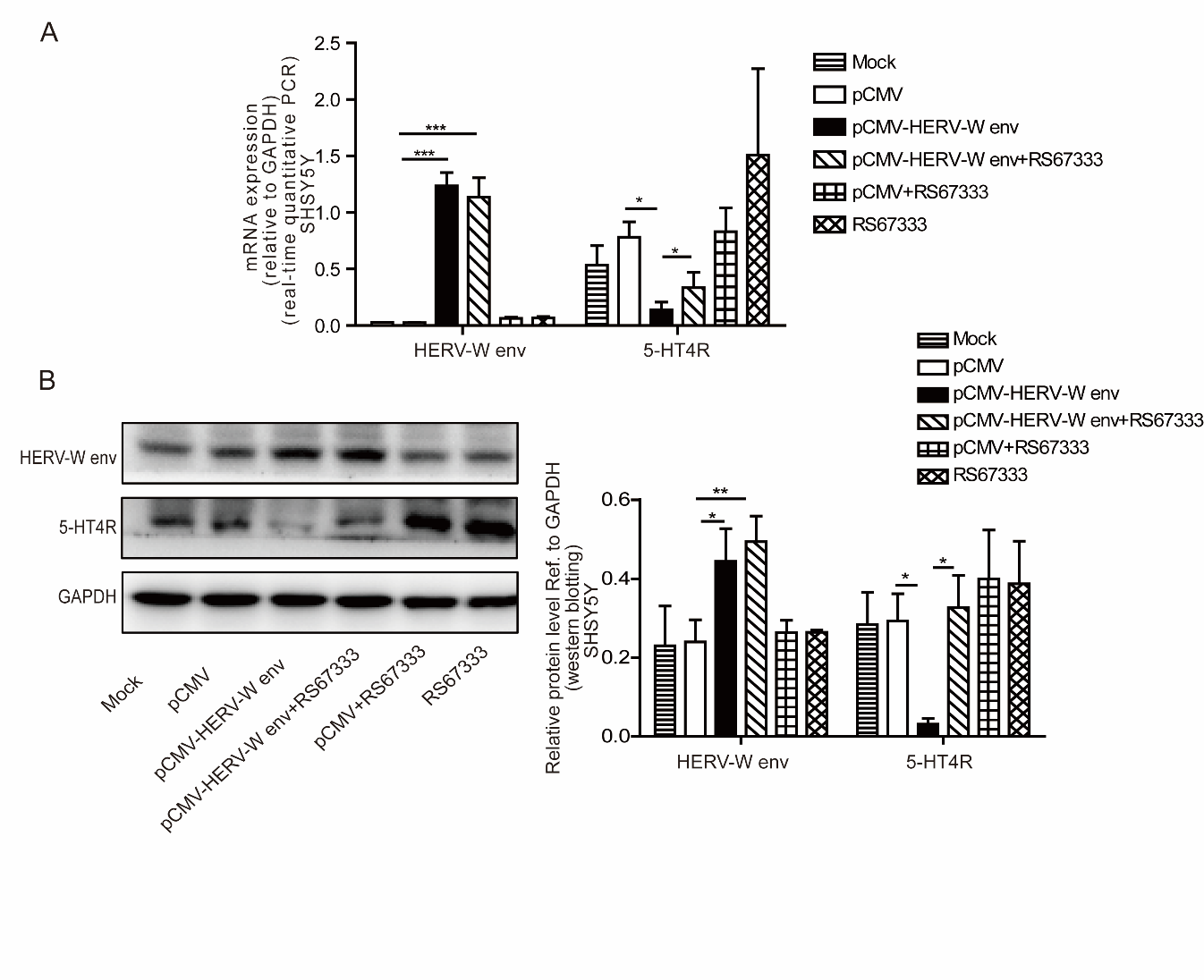 Fig. S4 The expression levels of HERV-W env and 5-HT4R were detected in cells by applying the 5-HT4R agonist RS67333 and HERV-W env. A Real-time PCR results for HERV-W env and 5-HT4R in SH-SY5Y. B Western blot analysis of HERV-W env and 5-HT4R expression in SH-SY5Y. Data shown are the mean ± SD and represent three independent experiments. Statistical analysis: one-way ANOVA (*P < 0.05, **P < 0.01, ***P < 0.001).Supplementary Table S1. The demographic data of healthy controls and schizophrenia patients.Supplementary Table S2. Comparison of demographic and clinical characteristics between the normal /onset schizophrenia groups in Chinese (yellow race).Supplementary Table S3. Information on the representative retroviruses.Note: Ref1, refer to the reference (Vargiu et al., 2016); Ref2, refer to the reference (Chen and Cui, 2019).Supplementary Table S4. Primer sequences used in plasmid constructsNote: a, SK2-promoter-Full length (from -572 to +90); b, SK2-promoter- truncation 1 (from -364 to +90); c, SK2-promoter- truncation 2 (from -175 to +90); d, SK2-promoter-truncation 3 (from -572 to -365); e, SK2-promoter-truncation 4 (from -364 to -176).Supplementary Table S5. Primer sequences used in real-time quantitative PCR.Note: a, the primer was used to amplify the mRNA of HERV-W env by RT-qPCR as described previously (Wang et al., 2018).References:Chen, M., Cui, J., 2019. Discovery of endogenous retroviruses with mammalian envelopes in avian genomes uncovers long-term bird-mammal interaction. Virology. 530, 27-31.Vargiu, L., Rodriguez-Tome, P., Sperber, G. O., Cadeddu, M., Grandi, N., Blikstad, V., Tramontano, E., Blomberg, J., 2016. Classification and characterization of human endogenous retroviruses; mosaic forms are common. Retrovirology. 13, 7.Wang, X., Liu, Z., Wang, P., Li, S., Zeng, J., Tu, X., Yan, Q., Xiao, Z., Pan, M., Zhu, F., 2018. Syncytin-1, an endogenous retroviral protein, triggers the activation of CRP via  TLR3 signal cascade in glial cells. Brain Behav. Immun. 67, 324-334.SampleGenderAge (years)BMI (body mass index)Education (years)Control 1Female5421.082815Control 2Control 3Control 4Control 5Control 6Control 7Control 8Control 9Control 10Control 11Control 12Control 13Control 14Control 15Control 16Control 17Control 18Control 19Control 20Control 21Control 22Control 23Control 24Control 25Control 26Control 27Control 28Control 29Control 30Control 31Schizophrenia 1Schizophrenia 2Schizophrenia 3Schizophrenia 4Schizophrenia 5Schizophrenia 6Schizophrenia 7Schizophrenia 8Schizophrenia 9Schizophrenia 10Schizophrenia 11Schizophrenia 12Schizophrenia 13Schizophrenia 14Schizophrenia 15Schizophrenia 16Schizophrenia 17Schizophrenia 18Schizophrenia 19Schizophrenia 20Schizophrenia 21Schizophrenia 22Schizophrenia 23Schizophrenia 24Schizophrenia 25Schizophrenia 26Schizophrenia 27Schizophrenia 28Schizophrenia 29Schizophrenia 30Schizophrenia 31Schizophrenia 32Schizophrenia 33FemaleMaleMaleMaleMaleFemaleMaleFemaleFemaleMaleMaleFemaleFemaleFemaleMaleFemaleMaleFemaleFemaleMaleMaleMaleFemaleFemaleFemaleFemaleMaleFemaleFemaleFemaleFemaleMaleFemaleMaleMaleFemaleFemaleFemaleFemaleFemaleMaleFemaleFemaleMaleMaleMaleFemaleFemaleMaleFemaleMaleFemaleFemaleMaleMaleFemaleMaleFemaleFemaleFemaleMaleFemaleMale28363338464355653361334725576459584435302346315550655239313756392749453466244655364725605620294551303744333952222960653130283719.7210420.6790123.7228123.4075122.5981424.3046224.3046219.3129522.1453325.4326922.6421925.9106822.6799520.8324.8409815.615723.2912319.9432115.0596920.5150923.0954125.3086422.9481220.6851516.0230722.1002925.2595216.7572923.6652427.4691425.3902223.5478818.2898919.6071621.2952924.8590720.0609517.4747220.904223.7332421.4619423.3376821.7554723.3354726.365621.2009919.5964617.5696523.8754316.9370319.4707822.6799522.5069323.8497822.4081823.437523.9394824.7474519.5964617.3611122.7204417.3611123.3556412161216129912165912161293121216161612123593161691212161612165129121612125121216129121691616991612912161616Onset Schizophrenia (N = 33)Onset Schizophrenia (N = 33)Healthy controls (N = 31)Healthy controls (N = 31)AnalysisAnalysisMedianRangeMedianRangeZPAge (years)4120–664423–651.960.18Education (years)125–16113–161.960.08BMI (body mass index)21.616.9–26.42215.1–27.51.960.86N%N%χ2PGenderFemale195817550.8251Male144214450.8251Smoking status0.8251Yes123613420.6480.7983No216418580.6480.7983Virus nameGenusAbbreviationNatural hostAccession No.Human endogenous retrovirus H_10610_100012_con_envClassIHERV-H_envHumanRef1HERV9_10320_100006_con_envClassIHERV9_envHumanRef1HERVW_10310_100019_con_envClassIHERV-W_envHumanRef1HERVADP_10420_100007_con_envClassIHERVADP_envHumanRef1Human endogenous retrovirus T_10110_100018_con_envClassIHERV-T_envHumanRef1HERVIP_10410_100015_con_envClassIHERVIP_envHumanRef1HERVFA_10630_100009_con_envClassIHERVFA_envHumanRef1HERVFB_10640_100010_con_envClassIHERVFB_envHumanRef1HERVFC_10650_100011_con_envClassIHERV-FC_envHumanRef1hervh48_10620_100013_con_envClassIhervh48_envHumanRef1prima41_10720_100035_con_envClassIprima41_envHumanRef1HERV1_10240_100002_con_envClassIHERV1_envHumanRef1HERV3_10230_100004_con_envClassIHERV3_envHumanRef1HERV4_10760_100005_con_envClassIHERV4_envHumanRef1Human endogenous retrovirus I_10250_100014_con_envClassIHERVI_envHumanRef1Human endogenous retrovirus E_10210_100008_con_envClassIHERV-E_envHumanRef1PABL_10750_100033_con_envClassIPABL_envHumanRef1HUERSP3_10930_100031_con_envClassIHUERSP3_envHumanRef1HERVL_30010_100016_con_envClassIIHERVL_envHumanRef1HML2_20020_100022_con_envClassIIHML2_envHumanRef1HERVL32_30220_1946_bre_envClassIIIHERVL32_envHumanRef1HERVS_30200_100017_con_envClassIIIHERVS_envHumanRef1Friend murine leukemia virusGammaretrovirus F MuLVMouseNC_001362.1Rauscher murine leukemia virusGammaretrovirusR-MuLVMouseU94692.1Mus dunni endogenous retrovirusGammaretrovirus MDEVMouseAF053745Koala retrovirusGammaretrovirus KoRVPhascolarctos cinereusKC779547.1envelope protein Mab3GammaretrovirusMab3_env Mabuya ATY46613.1envelope protein Mab4GammaretrovirusMab4_env Mabuya ATY46614.1Gibbon ape leukemia vinusGammaretrovirusGALVGibbonNC_001885.3Avian leukemia vinusAlpharetrovinusALVChickenNC_015116Avian endogenous retrovirus EAV-HPAlpharetrovirusEVA_ HPChickenNC_005947.1Coturnix_japonica_BASJ02003037.1AlpharetrovirusCja_BASJ02003037.1Coturnix japonicaRef2Rous sarcoma vinusAlpharetrovinusRSVChickenNC_001407.1Tympanuchus_cupido_MOXI01007493.1_cj AlpharetrovirusTcu_MOXI01007493.1 Tympanuchus cupidoRef2Callipepla_squamata_MCFN01002646.1 Alpharetrovirus Csq_MCFN01002646.1 Callipepla squamata Ref2Human immunodeficiency virus 1LentivirusHIV1HumanNC_001802.1Human immunodeficiency virus 2LentivirusHIV2HumanNC_001722.1Mouse mammary tumor virusBetaretrovirusMMTVMouseNC_001503Human T-lymphotropic virus 1  DeltaretrovirusHTLV1 Human NC_001436Human T-lymphotropic virus 3DeltaretrovirusHTLV3Human DQ093792.1Human T-lymphotropic virus 4DeltaretrovirusHTLV4HumanNC_011800.1LTR46_10660_100032_con_envUnclassifiableLTR46_envHumanRef1Name Primer sequence (5′– 3′)SK2-promoter-Full length aSK2-promoter-truncation 1 bF-R-F-R-GGGGTACCGCGCCTTTCTCTTTTCTCCTCTAGCTAGCAGCAGCAGGGACAGGTTATCGGGGTACCTCCCCGCAGGTGATGTCATCTAGCTAGCAGCAGCAGGGACAGGTTATCSK2-promoter-truncation 2 cF-R-GGGGTACCAAACCCCATTGCAGTTCCAGCTAGCTAGCAGCAGCAGGGACAGGTTATCSK2-promoter-truncation 3 dSK2-promoter-truncation 4 eF-R-F-R-GGGGTACCGCGCCTTTCTCTTTTCTCCTCTAGCTAGCCCGAGACTGAGTTTGCGGCGGGGTACCTCCCCGCAGGTGATGTCATCTAGCTAGCCCATGTCAGGGCTGTTAAAGCName Primer sequence (5′ – 3′)GAPDH (NM_002046.7)HERV-W env (NM_014590.4)F-R-F-R-ATGACATCAAGAAGGTGGTGCATACCAGGAAATGAGCTTGCCATGCCGCTGTATGACCAG aGGGTTCCCTTAGAAAGACTCCT a5-HT4R (NM_000870.7)F-R-TTATGGGGAGGTGTTTTGTCTTGCAGAGGG GTCATCTTGTTCSK2 (NM_021614.4)F-R-TGGTAGCTGTAGTGGCAAGGATGTTTCCCTGAGTACATTGGC